Российская ФедерацияКурганская область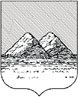 АДМИНИСТРАЦИЯ ГОРОДА КУРГАНАот  "____"___________________________ г. N_________КурганПОСТАНОВЛЕНИЕ В соответствии с Федеральным законом от 06.10.2003 г. № 131-ФЗ «Об общих принципах организации местного самоуправления в Российской Федерации»,  от 08.11.2007г. № 257-ФЗ «Об автомобильных дорогах и о дорожной деятельности в Российской Федерации и о внесении изменений в отдельные законодательные акты Российской Федерации», от 26.12.2008г. № 294-ФЗ «О защите прав юридических лиц и индивидуальных предпринимателей при осуществлении государственного контроля (надзора) и муниципального контроля», от 31.07.2020 № 248-ФЗ «О государственном контроле (надзоре) и муниципальном контроле в Российской Федерации», Уставом муниципального образования города Кургана, решением Курганской городской Думы от 24.11.2021 г. № 167 «Об утверждении Положения о муниципальном контроле на автомобильном транспорте, городском наземном электрическом транспорте и в дорожном хозяйстве в границах города Кургана» Администрация города Кургана постановляет:Признать утратившим силу Постановление Администрации города Кургана от 4 августа 2014 г. № 5728 «Об утверждении Административного регламента исполнения Департаментом развития городского хозяйства Администрации города Кургана муниципальной функции по осуществлению муниципального контроля за сохранностью автомобильных дорог местного значения в границах муниципального образования город Курган».Признать утратившим силу Постановление Администрации города Кургана от 19.01.2015 г. «О внесении изменений в постановление Администрации города Кургана от 04.08.2014 г. № 5728 «Об утверждении Административного регламента исполнения Департаментом развития городского хозяйства Администрации города Кургана муниципальной функции по осуществлению муниципального контроля за сохранностью автомобильных дорог местного значения в границах муниципального образования город Курган».3. Опубликовать настоящее постановление в газете «Курган и курганцы» и разместить на официальном сайте муниципального образования города Кургана в информационно - телекоммуникационной сети «Интернет» по адресу www.kurgan-city.ru. 4. Контроль за исполнением настоящего постановления возложить на директора Департамента развития городского хозяйства Администрации города Кургана Плешкова А.В.Глава города Кургана	                                                              Е.В. СитниковаСимакова Оксана Николаевна(3522) 42-89-06 доб. 544# Об отмене постановлений Администрации города Кургана                             от 4 августа 2014 г. № 5728 «Об утверждении Административного регламента исполнения Департаментом развития городского хозяйства Администрации города Кургана муниципальной функции по осуществлению муниципального контроля                                 за сохранностью автомобильных дорог местного значения                              в границах муниципального образования город Курган»,                           от 19 января 2015 г. № 47 «О внесении изменений в постановление Администрации города Кургана от 04.08.2014 г. № 5728 «Об утверждении Административного регламента исполнения Департаментом развития городского хозяйства Администрации города Кургана муниципальной функции по осуществлению муниципального контроля за сохранностью автомобильных дорог местного значения в границах муниципального образования город Курган»